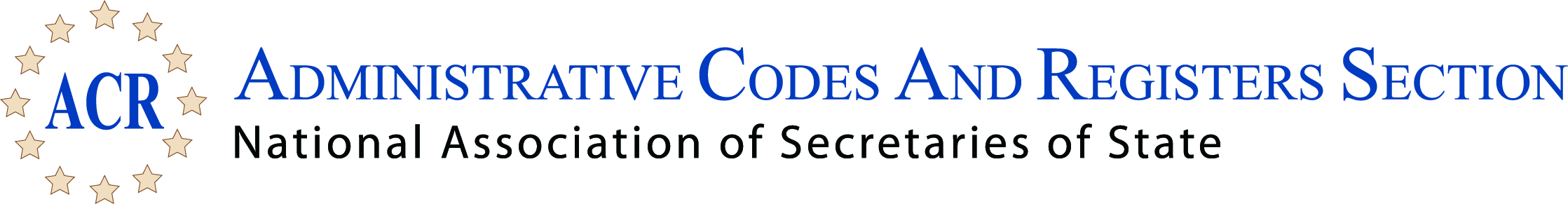 2017 Summer ConferenceWestin Indianapolis - Indianapolis, IndianaJuly 7 - 10, 2017ACR Second Business Meeting AgendaSunday, July 9, 2017, 3:00 p.m.Call to Order - Emily Caudill, President Winter MeetingFebruary 16-19, 2018, Fairmont Georgetown, Washington, DCSummer ConferenceJuly 13-16, 2018, Loews Philadelphia, Philadelphia, PAProposed Bylaws ChangesCertificates of AppreciationOther Business and Open Discussion Program Evaluation SurveyAdjourn 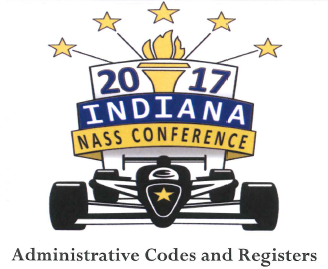 